Sorumlu yazarın;Yazar(lar) kabul ederler:1- Sunulan makalenin yazar(lar)ın orijinal çalışması olduğunu, 2- Sunulan makalede intihal yapılmadığını,3-   Bu çalışmaya katılmış olduklarını ve bu makale için her türlü sorumluluğu aldıklarını, 4- Makalenin son halini gördüklerini, makaleyi onayladıklarını ve başvuruyu yaptıklarını,Makalenin başka bir yerde basılmadığını ya da basılmak için sunulmadığını/başvuruda bulunulmadığını,Makalede bulunan metnin, şekillerin ve kullanılan diğer belgelerin diğer şahıslara ait olan Telif Haklarını ihlal etmediğini,Telif Hakkı ihlali nedeniyle üçüncü şahıslarca istenecek hak talebi veya açılacak davalarda Isparta Uygulamalı Bilimler Üniversitesi’nin ya da Türk Bilim ve Mühendislik Dergisi Editörlerinin hiçbir sorumluluklarının olmadığını, tüm sorumluluğun yazar(lar)a ait olduğunu,Makalede hiçbir suç unsuru ya da kanuna aykırı ifade bulunmadığını, araştırma esnasında kanuna aykırı herhangi bir malzeme ve yöntem kullanılmadığını, makalenin hazırlanması esnasında ilgili tüm yasal izinlerin alındığını ve etik kurallara uygun hareket edildiğini,Sunulan makale üzerindeki mali haklarını, özellikle işleme, çoğaltma, temsil, basım, yayım, dağıtım ve internet yoluyla iletim de dahil olmak üzere her türlü umuma iletim haklarını Isparta Uygulamalı Bilimler Üniversitesi yetkili makamlarınca sınırsız olarak kullanılmak üzere Isparta Uygulamalı Bilimler Üniversitesi’ne devrettiklerini,kabul ve taahhüt eder(ler).Bununla beraber yazar(lar) makaleyi çoğaltma, postayla veya elektronik yolla dağıtma hakkına sahiptir. Ayrıca, makalenin herhangi bir bölümünün başka bir yayında kullanılmasına kurallara uygun şekilde Türk Bilim ve Mühendislik Dergisi’ne atıf yapılması koşuluyla izin verilir.Bu telif hakkı formu tüm yazarlar tarafından imzalanmalıdır.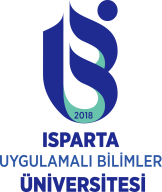 Isparta Uygulamalı Bilimler Üniversitesi, Lisansüstü Eğitim EnstitüsüTürk Bilim ve Mühendislik DergisiTelif Hakkı Devri FormuSorumlu yazar; Ad-SoyadSorumlu yazar; Ad-SoyadMakale başlığıMakale başlığıYAZARLARIN LİSTESİYAZARLARIN LİSTESİYAZARLARIN LİSTESİYAZARLARIN LİSTESİYAZARLARIN LİSTESİYAZARLARIN LİSTESİSıra NoAdı-SoyadıAdı-SoyadıE-PostaİmzaTarih123456Çalıştığı kurumE-postaTelefon numarasıSorumlu YazarİmzaTarihSorumlu Yazar……../……../……………